Рисуем ладошкамиРисование ладошками очень увлекательное занятие для малышей. Как все нетрадиционные техники, оно помогает ребенку, ещё не умеющему рисовать, получить интересные образы. Отпечаток своей ручки он с помощью взрослых может превратить в любое существо (животное, растение).Для рисования ладошками нам понадобится бумага, краски, валик или кисть для нанесения краски на ладошку, кисти и краски для дорисовывания деталей. 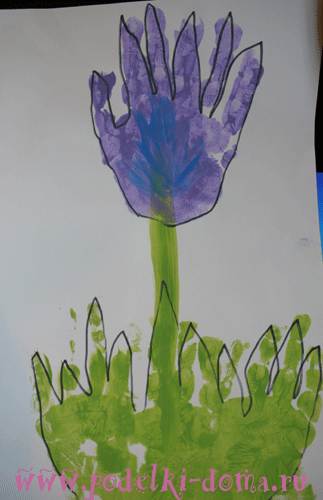 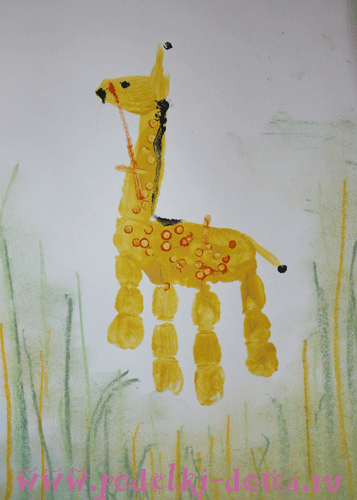 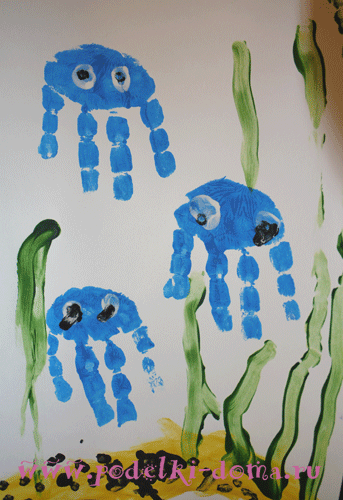 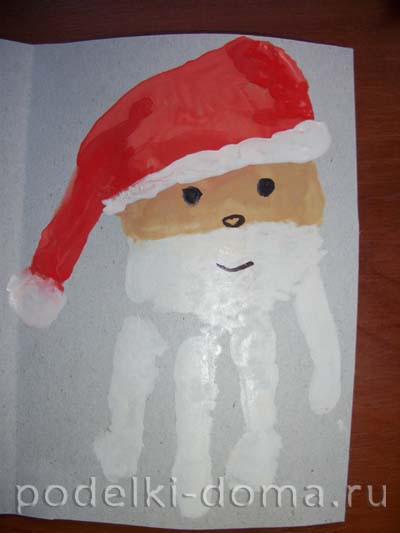 